 3.1 	Reservation Application (Online)	KMICRESERVE YOUR LAND AREA AT KMIC(Online at KMIC website)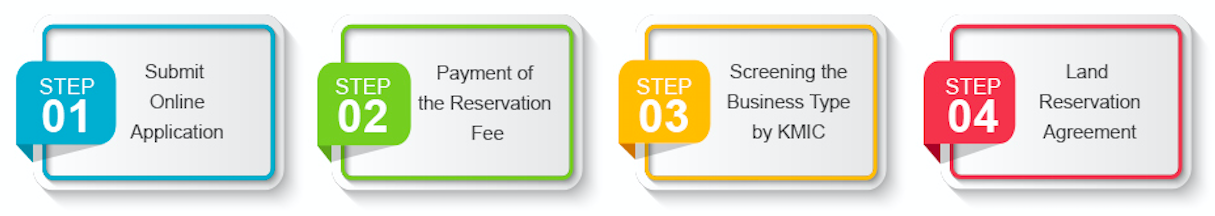 	3.1.1	Online Land Reservation Application 	3.1.2	Types of businesses allowed in KMIC	3.1.3	List of restricted investment activities (MIC Notification No 15 – 2017)q   3.1.1   Online Land Reservation ApplicationLAND INFORMATIONPlot No. of InterestCOMPANY INFORMATIONCompany* If you are applying as an individual other than a company, please provide your name.CEO Name* The CEO’s name should be the same as the name of the signer who will sign the contract later.CountryCompany AddressBUSINESS INFORMATIONInvestment Amount (USD) in KMICBusiness Type in KMICPreferred Construction start DateAPPLICANT’S INFORMATIONNameTelephoneEmail   3.1.2   Types of business allowed in KMICIn the KMIC industrial complex, any kind of businesses can be located except those that are prohibited. These business may include those that hold the goods on account of the foreign supplier for dispatches as per the owner's instruction and for trading with or without labeling, packing or re-packing without any processing, and also the businesses that undertake the refrigeration for the purpose of storage and assembly of Complete Knocked Down or Semi Knocked Down kits.For the sake of clarity, the businesses that are located in the KMIC may include the following.The businesses that may be located in the KMIC Industrial Complex	(a) 	Trading;	(b) 	Real estate development including housing, hotels, shopping malls;	(c) 	Engineering and design;	(d) 	Warehousing and logistics services;	(e) 	Research and development services;	(f) 	Computer software services;	(g) 	Information enabled services such as back-office operations, call centers, content development or data processing, human resource services, insurance claim processing, legal data bases, medical transcription, payroll, remote maintenance, revenue accounting support centers and website services, animation or graphic information system services;	(h) 	Distribution services including wholesale and retail services;	(i) 	Financial services;	(j) 	Professional services excluding legal and account services;	(k) 	Long term/short term rental/leasing services;	(l) 	Other business services including consultation;	(m) 	Construction and related services;	(n) 	Educational services;	(o) 	Environmental protection services;	(p) 	Hospital and other human health services;	(q) 	Tourism and travel related services;	(r) 	Recreational and entertainment;	(s) 	Cultural and sporting services;	(t) 	Transport services and services auxiliary to all mode of transport.Types of business not allowed or approved in KMICThe following types of Business shall not be allowed –	(a) 	Production, processing of munitions including arms, weapons, explosives for military use, etc. and services rendering for military-related purposes;	(b) 	Production, processing or services hazardous to the environment and ecology;	(c) 	Recycling industries that will render the waste management services to the industries outside Myanmar;	(d) 	Production, processing of psychoactive substances and narcotic substances;	(e) 	Importation or production, processing of poisonous chemicals, agriculture pesticide, insecticide and other goods by using chemical substances, prohibited by international regulations or by the World Health Organization, that affect the public health and environment;	(f) 	Business utilizing the industrial waste imported from abroad;	(g) 	Production, processing of prohibited substances which may destroy ozone layer;	(h) 	Production, processing and sale of the good made of asbestos;	(i) 	Production, processing of polluted substances hazardous to the human health and environmentThe proposal for the following business activities shall not be approved:	(a) 	Recycling of plastic scrap or solid waste if the proposed project does not comply with the international standard of recycling and waste management systems;	(b) 	Reprocessing of garments or used clothing or secondary textiles materials and other recyclable textile materials into clipping or rags or industrial wipers or shoddy wool or yam or blankets of shawls;	(c) 	Reconditioning, repairing and re-engineering of import of other used goods for recycling;	(d) 	Export of special chemicals, organisms, materials, equipment and technologies unless it fulfills the conditions indicated in the existing laws and regulations of the Union.   3.1.3   List of restricted investment activitiesThe Myanmar Investment Commission of the Republic of the Union of Myanmar issued Notification No 15/2017, dated 14th Waxing of Tagu, 1378 ME (April 10, 2017), on the List of Restricted Investment Activities as follows:Unofficial translation:List of Restricted Investment Activities1. 	In exercise of the powers conferred under Section 42 and Section 100(b) of the Myanmar Investment Law, with the approval of the Union Government, Myanmar Investment Commission hereby issues the list of restricted investment activities as follows: 	(A) 	Investment activities allowed to be carried out only by the Union 	(B) 	Investment activities that are not allowed to be carried out by foreign investors 	(C)	Investment activities allowed only in the form of a joint venture with any citizen-owned entity or any Myanmar citizen	(D)	Investment activities to be carried out with the approval of the relevant ministriesNote : (1) 	If the restrictions for investment are described in the laws administered by the ministries and organizations concerned, it shall follow in accord with such law. (2) 	For banking, insurance and financial services, it can be allowed according to the plan of the relevant Ministries and organizations. (3) 	If the investments is for make export/import, it shall perform in accord with the policy of the Ministry of Commerce. 2. 	The Notification No. 26/2016 issued by the Myanmar Investment Commission on 21st March 2017 is repealed by this Notification. 	Sd.  Kyaw Win	   ChairmanDefinition/Scope for Investment Activities regarding Air Transport	1. 	Air Traffic Services include Flight Information Service, Alerting Service, Air Traffic Advisory Service, Air Traffic Control Service (Area Control Service, Approach Control Service and Aerodrome Control Service). 	2. 	Civil Aviation Training Services cover all aviation related training. 	3. 	Aircraft Repair and Maintenance Services mean such activities when undertaken on an aircraft or a part thereof while it is withdrawn from service and do not include so-called line maintenance. 	4. 	Airport Hotel Services mean room or unit accommodation services, provided within certain area of an airport, for visitors. 	5. 	Ground Handling Services cover ramp handling services, passenger handling services, baggage handling services and cargo handling services. 	6. 	Selling and Marketing of Air Transport Services mean opportunities for the air carrier concerned to sell and market freely its air transport services including all aspects of marketing such as market research, advertising and distribution. These activities do not include the pricing of air transport services nor the applicable conditions. 	7. 	Computer Reservation Systems (CRS) Services mean services provided by computerized systems that contain information about air carriers’ schedules, availability, fares and fare rules, through which reservations can be made or tickets may be issued. 	8. 	Air Freight Forwarding Services mean the activity and arrangement of air transport and related services provided to or performed on behalf of the shipper/consignee for the transportation of goods by air from port of origin to final destination. 	Scope of services includes the following services:   	Securing cargo space with airline   	Preparing necessary export/import documents   	Processing customs formalities  	Pick-up and delivery   	Packing/ warehousing   	Freight consolidation & break-bulk   	Door to door and logistics services   	Inland Freight Services 	9. 	Aircraft Line Maintenance Services mean Routine and non routine inspection and malfunction ratification performed enroute and at base station with turnaround time up to 24 hours (Source: IATA Planning and Production Control). 	10. 	Ramp Handling Services mean services provided by ground support equipments to an aircraft upon arrival, during parking until departure. 	The services include the following facilities:   	Ground Support Equipment i.e. Aircraft Towing Tractor, Air Condition Unit, Air Start Unit, Ground Power Unit, Loading Equipment, Unit Load Devices (ULDs).   	Ramp Bus Services to transfer passengers and crews to and from the aircraft to the passenger terminal.   	Security Services to the aircraft as well as passengers in the ramp area.   	Toilet and aircraft interior cleaning servicing.   	Portable water servicing.   	Post and mail servicing.  	GSE and ULDs maintenance. 	11. 	Passenger Handling Services mean responsibility in providing services to passengers from check-in point to aircraft side as per the carrier’s procedures and instructions. 	12. 	Baggage Handling Services mean a process on departure and arrival system at terminals. On departure, baggage handling consists of three activities: (1) in-town check-in passenger checks outside the airport boundary; (2) check-in at the airport terminal; (3) check-in passenger carries baggage at the aircraft gate and check-in at that point. On arrival, baggage handling consists of three activities: (1) off-loading of baggage from the aircraft: (2) transport of baggage between aircraft and reclaim area; (3) loading of baggage onto the reclaim unit. (From Dictionary of Air Traffic and Traffic Control by E.B. Oeran) 	13. 	Cargo Handling Services mean services to provide or arrange for warehouse, facilities, and services for storage and handling of any type of shipment that transported by air. Cargo handling services cover physical handling of outbound/ inbound, transit shipments, document handling of outbound/ inbound, transit shipments, irregularities handling, control of Unit Load Device, and services relate to customs control. (Source: IATA AHM 810 version January 2004 on section concerning cargo services). 	14. 	Refueling Service means the management and operation of fuel tankers for aircraft and airport motor vehicles and distribution of fuelling products. 	15. 	Airport Security Services cover the followings:– 	Airport Access Control Services– 	Security Guard and Patrol of Landside and Airside of Airport Services– 	Airport Screening Checkpoint Services– 	Aircraft Security Search and Check Services– 	Air Cargo and Mail Security Access Point Services– 	Airport Car Parking Control Services– 	Civil Aviation Security Equipment Maintenance Services – 	Civil Aviation Security Training Services– 	Civil Aviation Security Quality Control Services 	16. 	Domestic Air Transport Services mean air services performed by aircraft, wholly
within the territory of Myanmar, for the public transport of passengers, cargo or mail for remuneration or hire. 	17. 	International Air Transport Services mean air services performed by aircraft, between the territories of Myanmar and another State as well as between the territories of other States, for the public transport of passengers, cargo or mail for remuneration or hire. --------------------------------------------------------------------------------------------------------------------------END OF PROCEDURE 3.1Procedure:Procedure:Procedure:Procedure:1Submit KMIC Online applicationSubmit KMIC Online application1Click on “Land Reservation (Online Application).”2Choose the “Land Plot” which your company is likely to apply.3Complete the Application with all necessary information.4Click on the tab “Submit application.”2Payment of the Reservation Fee (USD 5,000) and Stamp Duty (USD 100) to a designated bank accountPayment of the Reservation Fee (USD 5,000) and Stamp Duty (USD 100) to a designated bank account•The Reservation Fee is USD 5,000 for each land plot. Applicant must pay USD 100 of Stamp Duty for each land plot together with the Reservation Fee.  If you want to apply for multiple land plots, you need to fill out one application for each land plot. In case that there is more than one applicant for the same land plot, the applicant who remits the full payment of the Reservation Fee and Stamp Duty earlier than the others will be determined as the applicant who reserved the said land plot; provided, the applicants who remit the payments on the same day will be deemed to have re-mitted the payments at the same time.                                           In case that there is more than one applicant for the same land plot, who have remitted the full payment of the Reservation Fee and Stamp Duty to KMIC on the same day, the applicant, whose contemplated business to be carried out in the land plot, as set out in the application, matches or complies with the KMIC’s zoning plan of the said land plot, will be determined as the applicant who reserved the said land plot. In case that there is more than one applicant for the same land plot, who satisfied all the conditions set forth in 1 and 2 above, the applicant who have applied more land plots than other applicants will be determined as the applicant who reserved the said land plot. In case that there is more than one applicant for the same land plot, who satisfied all the conditions set forth in 1, 2, and 3 above, KMIC will determine the applicant who reserved the said land plot by lottery. ** In the event that the applicant for the reservation of the land plot is a consortium formed among multiple parties/companies, then the party/company who owns the largest interest in the consortium should submit the application on behalf of the consortium.The Reservation Fee is USD 5,000 for each land plot. Applicant must pay USD 100 of Stamp Duty for each land plot together with the Reservation Fee.  If you want to apply for multiple land plots, you need to fill out one application for each land plot. In case that there is more than one applicant for the same land plot, the applicant who remits the full payment of the Reservation Fee and Stamp Duty earlier than the others will be determined as the applicant who reserved the said land plot; provided, the applicants who remit the payments on the same day will be deemed to have re-mitted the payments at the same time.                                           In case that there is more than one applicant for the same land plot, who have remitted the full payment of the Reservation Fee and Stamp Duty to KMIC on the same day, the applicant, whose contemplated business to be carried out in the land plot, as set out in the application, matches or complies with the KMIC’s zoning plan of the said land plot, will be determined as the applicant who reserved the said land plot. In case that there is more than one applicant for the same land plot, who satisfied all the conditions set forth in 1 and 2 above, the applicant who have applied more land plots than other applicants will be determined as the applicant who reserved the said land plot. In case that there is more than one applicant for the same land plot, who satisfied all the conditions set forth in 1, 2, and 3 above, KMIC will determine the applicant who reserved the said land plot by lottery. ** In the event that the applicant for the reservation of the land plot is a consortium formed among multiple parties/companies, then the party/company who owns the largest interest in the consortium should submit the application on behalf of the consortium.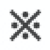 The Reservation Fee and Stamp DutyThe Reservation Fee and Stamp Duty–Applicants shall be solely responsible for payment of stamp duty charged on the execution of the Land Reservation Agreement and the Land Sublease Agreement according to the prevailing laws of Myanmar.Applicants shall be solely responsible for payment of stamp duty charged on the execution of the Land Reservation Agreement and the Land Sublease Agreement according to the prevailing laws of Myanmar.3Screen if it is possible to invest in the business type.Screen if it is possible to invest in the business type.•••If KMIC determines, at its sole discretion, that the applicant is not eligible for the sublease of the land plot, KMIC may reject the application and issue a written notice to such applicant to that effect. In case of the foregoing, the Reservation Fee and Stamp Duty, without any interest accrued there on, will be returned to the applicant.If KMIC determines, at its sole discretion, that the applicant’s contemplated business to be carried out in the land plot, as set out in the application, has potential adverse effect on the environment of the project site (including the land plot) or adjacent land, KMIC may either (i) reject the application or (ii) designate a different land plot in the project site (other than the land plot as set out in the applicant’s application) and issue a written notice to the applicant to that effect (“Designation Notice”). If the applicant fails to respond its intention to sublease the land plot designated by KMIC in the Designation Notice, within ten (10) days from the date of the Designation Notice, the applicant shall be deemed to withdraw the application. In case of the foregoing, the Reservation Fee and Stamp Duty, without any interest accrued there on, will be returned to the applicant.If KMIC determines that the applicant is eligible for the sublease of the land plot or if the applicant accepts the land plot designated in the Designation Notice, KMIC will send a confirmation notice (the “Confirmation Notice”) to the applicant.If KMIC determines, at its sole discretion, that the applicant is not eligible for the sublease of the land plot, KMIC may reject the application and issue a written notice to such applicant to that effect. In case of the foregoing, the Reservation Fee and Stamp Duty, without any interest accrued there on, will be returned to the applicant.If KMIC determines, at its sole discretion, that the applicant’s contemplated business to be carried out in the land plot, as set out in the application, has potential adverse effect on the environment of the project site (including the land plot) or adjacent land, KMIC may either (i) reject the application or (ii) designate a different land plot in the project site (other than the land plot as set out in the applicant’s application) and issue a written notice to the applicant to that effect (“Designation Notice”). If the applicant fails to respond its intention to sublease the land plot designated by KMIC in the Designation Notice, within ten (10) days from the date of the Designation Notice, the applicant shall be deemed to withdraw the application. In case of the foregoing, the Reservation Fee and Stamp Duty, without any interest accrued there on, will be returned to the applicant.If KMIC determines that the applicant is eligible for the sublease of the land plot or if the applicant accepts the land plot designated in the Designation Notice, KMIC will send a confirmation notice (the “Confirmation Notice”) to the applicant.4Sign a Land Reservation Agreement (Within 30 days from the date of KMIC notice)Sign a Land Reservation Agreement (Within 30 days from the date of KMIC notice)•If the applicant does not sign the Land Reservation Agreement with KMIC within thirty (30) days from the date of the Confirmation Notice, the Reservation Fee will be forfeited to KMIC but Stamp Duty, without any interest accrued there on (USD 100), will be returned to the applicant.If the applicant does not sign the Land Reservation Agreement with KMIC within thirty (30) days from the date of the Confirmation Notice, the Reservation Fee will be forfeited to KMIC but Stamp Duty, without any interest accrued there on (USD 100), will be returned to the applicant.•After signing the Land Reservation Agreement, in no circumstances will the Stamp Duty (USD 100) be returned to the applicant.After signing the Land Reservation Agreement, in no circumstances will the Stamp Duty (USD 100) be returned to the applicant.MORESr NoTypes of Investment BusinessIndustrial Code(1)(2)(3)1Manufacturing of products for security and defence being specified by the notification of the Government from time to time ISIC 25202Manufacturing and related services of Arms and ammunition for the national defence ISIC 2520, CPC 4473Issuing the national postage stamps; establishment and hiring of post office and post boxes which are only to be performed by the post office operator on behalf of the Union ISIC 1811, 1812 CPC 326 4Air Traffic Services See Definition/Scope5Pilotage Services CPC 67526Management of natural forest and forest area except the business relating to reduction of carbon emission CPC 7221/722127Feasibility study and production of radioactive metals such as uranium and thorium ISIC 0721/072108Administration of electric power system CPC 86319Inspection of electrical works CPC 8631Sr NoTypes of Investment BusinessIndustrial Code(1)(2)(3)1Publishing and distribution of periodicals in ethnic languages including Myanmar ISIC 5813, CPC 3241, 8911, 8912 2Fresh water fisheries and relevant services ISIC 0312, CPC 0421, 8615 3Establishment of quarantine station for exportation and importation of animals (Livestock Breeding and Veterinary Department shall undertake to inspect animals and to issue permits.) CPC 8352, 8359, 86124Pet care service CPC 8351, 86129 5Manufacturing of forest products from forest area and government administered natural forest ISIC 0220, 0230 6Prospecting, surveying, performing feasibility study and developing mineral for small and medium scale businesses in accordance with the Mines Law ISIC 0510, 0520, 0710, 0721, 0729, 0990 7Refinement of minerals by medium scale and small scale ISIC 2410 8Performing shallow oil wells up ISIC 0610 9Printing and issuing sticker for visa and stay permit for foreigners ISIC 5819, CPC 89122, 91210 10Prospecting, exploration and production of jade/gem stones ISIC 0990, 3211 11Tour-guide service CPC 8555 12Mini-market, convenience store (Floor area must be above (100 ft.x100 ft.) 10,000 square feet or 929squaremeter ) CPC 62 Sr NoTypes of Investment BusinessTypes of Investment BusinessIndustrial Code(1)(2)(3)(4)1Construction for fish Landing site/ Fishing Harbour and Fish Auction Market This shall be carried out in accord with the law, procedure, direc-tive and regulation of the Fishery Depart-ment. ISIC 52102Research activities related with fishery This shall be carried out in accord with the law, procedure, directive and regulation of the Fishery Department. CPC 8114 3Veterinary clinic This shall be carried out in accord with the law, procedure, directive and regulation of the Livestock Breeding and Veterinary Department. CPC 8351, 8352, 8559 4Cultivation of crops in agriculture land, distribution them to the local market and exporting them –ISIC 011/ 0111, 0112, 4631, 46312, 4759, 47593 5Manufacturing and domestic distribution of plastic products –ISIC 1511, 1512, 1520, 46312, 4759, 47593 6Manufacturing and domestic distribution of chemicals based on available natural resources –ISIC 2011, 202, 46312, 4759, 47593 7Manufacturing and domestic distribution of flammable solid, liquid, gaseous fuels and aerosol(Acetylene, Gasoline, Propane, Hair Sprays, Perfume, Deodorant, Insect spray) –ISIC 201, 202, 46312, 4759, 47593 8Manufacturing and domestic distribution of oxidants (Oxygen, Hydrogen Peroxide), compressed Gases (Acetone, Argon, Hydrogen, Nitrogen, Acetylene) –ISIC 201, 202, 46312, 4759, 47593 9Manufacturing and domestic distribution of corrosive chemicals (Sulphuric Acid, Nitric Acid) –ISIC 201, 2012, 46312, 4759, 47593 10Manufacturing and distribution of industrial chemical gases including compressed, liquefied and solid forms –ISIC 201, 202, 46312, 4759, 47593 11Value added manufacturing and domestic distribution of cereal products such as biscuits, wafers, all kinds of noodles and vermicelli –ISIC 1074m 46312, 4759, 47593 12Manufacturing and domestic distribution of all kinds of confectionery including those of sweet, cocoa and chocolate –ISIC 1073, 46312, 4759, 47593 13Processing, canning, manufacturing and marketing of food products except milk and dairy products –ISIC 1075, 46312, 4759, 47593 14Manufacturing and domestic distribution of malt and malt liquors and non-aerated products –ISIC 1103,46312, 4759, 47593 15Manufacturing, distilling, blending, rectifying, bottling and domestic distribution of all kinds of spirits, alcohol, alcoholic beverages and non- alcoholic beverages –ISIC 1101,1102, 46312, 4759, 47593 16Manufacturing and domestic distribution of all kinds of purified ice –ISIC 1079, 46312, 4759, 47593 17Manufacturing and distribution of purified drinking water –ISIC 1105 18Manufacturing and domestic distribution of all kinds of soap –ISIC 2023/ 20231, 46312, 4759, 47593 19Manufacturing and domestic wholesale of all kinds of cosmetic products –ISIC 2023/ 20232, 46312, 4759, 47593 20Development, sales and lease of residential apartments and condominiums –ISIC 4100/ 41001, 6810, CPC 5411, 7211 21Local tour service –CPC 8554 22Transportation Agency for patients to overseas hospitals –CPC 93121 Sr NoSr NoTypes of Investment BusinessRestrictionIndustrial Code(1)(1)(2)(3)(4)1Investment activities to obtain the approval of the Ministry of Home Affairs Investment activities to obtain the approval of the Ministry of Home Affairs Investment activities to obtain the approval of the Ministry of Home Affairs Investment activities to obtain the approval of the Ministry of Home Affairs 1Manufacturing and distribution of medicines which are produced by using narcotic drugs and psychotropic substances –ISIC 2100 2Investment activities to obtain the approval of the Ministry of Information Investment activities to obtain the approval of the Ministry of Information Investment activities to obtain the approval of the Ministry of Information Investment activities to obtain the approval of the Ministry of Information 1Cross ownership between Print Media and Broadcasting Media Service –ISIC 6010, 6020, CPC 8912, 846, 9616 2Publishing of periodical newspapers in foreign languages –ISIC 1811, 5813, CPC 3241, 8911, 8912 3Broadcasting FM radio programmes –ISIC 6010, CPC 8461, 8462 4Broadcasting Direct to Home (DTH) programmes –ISIC6020, CPC 846 5Broadcasting DVB-T2 programmes –ISIC6020, CPC 846 6Cable TV –ISIC6020, CPC 846 3Investment activities to obtain the approval of the Ministry of Agriculture, Livestock and Irrigation Investment activities to obtain the approval of the Ministry of Agriculture, Livestock and Irrigation Investment activities to obtain the approval of the Ministry of Agriculture, Livestock and Irrigation Investment activities to obtain the approval of the Ministry of Agriculture, Livestock and Irrigation 1Investment related to fisheries resources and fish species –ISIC 03 2Marine fishing–ISIC 03113Manufacturing and distribution of veterinary biological products This shall be carried out in accord with the law, procedure, directive and regulation of the Livestock Breeding and Veterinary Department. ISIC 2100 4Manufacturing and distribution of veterinary medicines This shall be carried out in accord with the law, procedure, directive and regulation of the Livestock Breeding and Veterinary Department. ISIC 2100 5Commercial Livestock farming This shall be carried out in accord with the law, procedure, directive and regulation of the Livestock Breeding and Veterinary Department. ISIC 014/ 0141, 0142, 0143, 0144, 0145, 0146 6Breeder farm and hatchery (poultry) This shall be carried out in accord with the law, procedure, directive and regulation of the Livestock Breeding and Veterinary Department. ISIC 0146 7Genetical research, genetic conservation and distribution of animal breeds This shall be carried out in accord with the law, procedure, directive and regulation of the Livestock Breeding and Veterinary Department. ISIC 014, 0162 (01620), 7500 8Importation, production and marketing of animal breeds (breeding animals, frozen semen straw and embryos) This shall be carried out in accord with the law, procedure, directive and regulation of the Livestock Breeding and Veterinary Department. ISIC 014, 0162 9Laboratory services for the safety of animal feeds and animal products This shall be carried out in accord with the law, procedure, directive and regulation of the Livestock Breeding and Veterinary Department. CPC 8112 (81121), 8351, 83520 10Laboratory services for the animal diseases diagnosis This shall be carried out in accord with the law, procedure, directive and regulation of the Livestock Breeding and Veterinary Department. CPC 8351, 83520 11Services on research and surveillance for animal health This shall be carried out in accord with the law, procedure, directive and regulation of the Livestock Breeding and Veterinary Department. CPC 8351, 8352 12Importing, production, domestic marketing and re-exporting of seed –ISIC 0164, 46312, 4759, 47593 13Importing, production and distribution of new species of plant –ISIC 0130, 46312, 4759, 47593 14Production, storage, distribution and exporting of agricultural insecticide, fertilizer, hormone, weed killer, etc. –ISIC 2021, 2012, 46312, 4759, 47593 15Production and exporting of hybrid seeds –ISIC 0164 16Laboratory services for agriculture –CPC 0161 17Research on agriculture and agricultural products –CPC 8114 18Production of seasonal crops –ISIC 01/ 011 4Investment activities to obtain the approval of the Ministry of Transport and Communication Investment activities to obtain the approval of the Ministry of Transport and Communication Investment activities to obtain the approval of the Ministry of Transport and Communication Investment activities to obtain the approval of the Ministry of Transport and Communication 1Inspection for V ehicle Registration –CPC 6799 2Motor Vehicle Driving Training School Business –CPC 6799 3Construction of new railway track, stations and buildings related to the Train operation –ISIC 421/ 4210, 410/ 4100 4Train operation–CPC 67395Manufacturing and maintenance of locomotives, carriages, wagons and spare parts and maintenance of railway –ISIC 3020, 3315 6Generation of electric power to be used for train operation –ISIC 3510, 35101 7Dry port services relevant with Rail Transport –ISIC4220/ 42909, CPC 53112 8Postal services –CPC 681 9Telecommunication services –ISIC612, 613, 619 10Production and distribution of satellite communication items –ISIC2639,4631 2, 4759 (47593) 11Production and distribution of radar communication items and related equipment –ISIC2639,4631 2, 4759 (47593) 12Production and distribution of radio communication items –ISIC 2639, 46312, 4759, 47593 13Production and domestic marketing of mobile handset and telephone –ISIC 2632, 46312, 4759, 47593 14Civil Aviation Training Services –See Definition/ Scope 15Aircraft Repair and Maintenance Services –See Definition/ Scope 16Airport Hotel Services –See Definition/ Scope 17Ground Handling Services –See Definition/ Scope 18Selling and Marketing of Air Transport Services –See Definition/ Scope 19Computer Reservation System (CRS) Services –See Definition/ Scope 20Aircraft Leasing without Crew Services –CPC 73116 21Aircraft Leasing with Crew Services –CPC 66031 22Air Freight Forwarding Services –See Definition/ Scope 23Aircraft Line Maintenance Services –See Definition/ Scope 24Ramp Handling Services –See Definition/ Scope 25Passenger Handling Services –See Definition/ Scope 26Baggage Handling Services –See Definition/ Scope 27Cargo Handling Services –See Definition/ Scope 28Refueling Services –See Definition/ Scope 29Airport Security Services –See Definition/ Scope 30Airport Constructions, Maintenances, Managements and Operations –CPC 53122, 53213, 54122, 54619 31Domestic Air Transport Services –See Definition/ Scope 32International Air Transport Services –See Definition/ Scope 33Leasing aircraft related items –ISIC 7730, CPC 7312 34Maritime Education and Training Centre –CPC 92919 35Shipyards capable of operating for building and repairing of ships and afloat structures –ISIC 3011, CPC 6751 36Coastal and inland water transport service for passenger –CPC 6423, 6412 37Coastal and inland water transport service for cargo –CPC 6521, 6522 38Supporting service for water transport –CPC 652 39International transport service for passenger (not including coastal) –CPC 6423 40International transport service for cargo (not including coastal) –CPC 6521 41Vessel leasing Without crew –CPC 73115 42Vessel leasing With crew –CPC 6602 43Tow boat & Tug boat Service –CPC 65219, 65229 44Ship demolition service –CPC 94312 45Brokerage service for ship –CPC 67910/ ISIC 5229 46Survey and Inspection service for ship's standard –CPC 67990 47Construction of switchback/ slipway, dockyard, wet/dry dockyard, landing and mud dock (a narrow basin at foreshore area for docking), building of jetty and landing stage and vessel landing by drainage in the river-creek boundary, bank boundary and waterfront boundary –ISIC 4290 48Construction of warehouse, soils, tanks, container yard & port related infrastructure in the bank boundary and waterfront boundary –ISIC 4100 49Construction of inland river-port –ISIC 4290 50Conservation works and improvement works of waterways –CPC 54232 51Expansion of port area and port limit area –ISIC 4290 52Service for port and waterway –CPC 5222 53Service for salvage the sunken ship –CPC 6753 54Shipping agency service –CPC 5229 55Deep sea port and international multi-purpose port –ISIC 4290 5Investment activities to obtain the approval of Ministry of Natural Resources and Environmental Conservation Investment activities to obtain the approval of Ministry of Natural Resources and Environmental Conservation Investment activities to obtain the approval of Ministry of Natural Resources and Environmental Conservation Investment activities to obtain the approval of Ministry of Natural Resources and Environmental Conservation 1Logging in forest land and land administered by the government –ISIC 0220 2Establishment of forest plantation (teak, hardwood, rubber, bamboo, cane etc) –ISIC 02101, 02102 3Wood-based industry and related businesses with implementation of forest plantation –ISIC 02101, 02102, 16 4Eco-tourism based on forest area and natural land –ISIC 791, CPC 855 5Reproduction and distribution of importing genetically modified organism and living modified organism for commercial purposes –ISIC 0164 6Advanced technical research and commercial activities in production of improved valuable and rare tree species, conservation and tissue culture production –ISIC 7210 7Development of advanced technology, research and human resource in forest sector –ISIC 024, 7210, CPC 8140 8Importing of wildlife animals and plants for breeding and production, distribution at local or overseas through importation and exportation for commercial purposes –ISIC 01, 01499 9Prospecting, survey, feasibility study and exploration with foreign investment for large scale production of mineral –ISIC 0710, 0729, 0899, 0990 10Prospecting, survey, feasibility study and exploration with citizen investment for small, medium and large scale production of mineral –ISIC 0710, 0729, 0899, 0990 11Manufacturing and marketing of gems, jewellery and finished products with foreign investment –ISIC 3211 12Exploration, finishing and marketing of gems, jewellery and its products with citizen investment –ISIC 0899, 3211, 3212 13Pearl culturing and production –ISIC 03118, 3211 14Business which produce elements impact to Ozone –ISIC 25 15Large scale manufacturing of pulp for paper –ISIC 1701 6Investment activities to obtain the approval of Ministry of Electricity and Energy Investment activities to obtain the approval of Ministry of Electricity and Energy Investment activities to obtain the approval of Ministry of Electricity and Energy Investment activities to obtain the approval of Ministry of Electricity and Energy 1Large scale power project (power project for more than 30 MW according to the Electricity Law) –ISIC 3510, 35101 2All works of electricity to be connected with power system –ISIC 35102 3Importing, producing, constructing and installing of equipment, accessories and part of installations as for construction of the various kind of offshore drilling –ISIC 2511 4Construction and implementation of storage tank, loading port, pipe line, related machineries and equipment and construction of building for importing, transporting, storage, distribution and selling of oil, gas and petroleum products –ISIC 25125Construction of the various type of refinery, maintaining and upgrading of old refinery and implementation of work –ISIC 41002 6Importing, producing, constructing and installing of equipment, accessories and part of installations as for exploring and interpreting of oil and gas by geological, geophysical and geochemical methods –ISIC 0910, 0991, 7120 7Importing, producing, constructing and installing of equipment, accessories and part of installations as for exploiting, producing and researching of oil and gas –ISIC 0910 8Importing, producing, constructing and installing of equipment, accessories and part of installations as for transporting and constructing pipe line network for oil and gas –ISIC 0910 7Investment activities to obtain the approval of Ministry of Industry Investment activities to obtain the approval of Ministry of Industry Investment activities to obtain the approval of Ministry of Industry Investment activities to obtain the approval of Ministry of Industry 1Manufacturing of vaccine –ISIC 2100 8Investment activities to obtain the approval of Ministry of Commerce Investment activities to obtain the approval of Ministry of Commerce Investment activities to obtain the approval of Ministry of Commerce Investment activities to obtain the approval of Ministry of Commerce 1Retailing Services –CPC 62 2Wholesale Services –CPC 61 9Investment activities to obtain the approval of Ministry of Health and Sports Investment activities to obtain the approval of Ministry of Health and Sports Investment activities to obtain the approval of Ministry of Health and Sports Investment activities to obtain the approval of Ministry of Health and Sports 1Private hospital services –ISIC 8620 2Private general health services –ISIC 8620, CPC 93121 3Private mobile health services –CPC 93121 4Private care shelter services –ISIC 8710 (87102), CPC 93210, 93221 5Private traditional hospital –ISIC 8620 (86201) 6Private traditional clinic –ISIC 8620 (86201) 7Manufacturing private traditional medicine and medical product –ISIC2100(2100 1, 21002) 8Manufacturing of traditional drugs –ISIC 2100 (21001, 21002) 9Trading of traditional pharmaceutical raw materials (herbal items) –ISIC 4620 (46202) , 4642 (46421), 4772 10Traditional herbal cultivation and production –ISIC 0128 11Traditional medicine research and laboratory This business shall be carried out together with the Research and Development Division of the Traditional Medicine Department or experts from the Department of Medical Research. CPC 81130 12Research on vaccine and diagnostic test kit production This business shall be carried out together with the Vaccine Research Division of the Department of Medical Research. ISIC 2100, CPC 81130 10Investment activities to obtain the approval of Ministry of Construction Investment activities to obtain the approval of Ministry of Construction Investment activities to obtain the approval of Ministry of Construction Investment activities to obtain the approval of Ministry of Construction 1All roads administered by Ministry of Construction, all parallel roads to be constructed at those existing roads, city by pass roads to be newly constructed on those roads as necessary, all roads to be linked with those roads Ministry of Construction shall administer the road area. All matters to be carried out in the road area shall require the approval of Ministry of Construction. ISIC 4210 2Construction of elevated express way, tunnel, inner ring road, outer ring road, interchange, underpass, over pass or flyover, semi underground road and submersible tunnel –ISIC 4210, (42103, 42104, 42105, 42101, 42102) 3Construction of bridge which is over 180 ft. and above –ISIC 4210 (42102), (42103) 4Production and domestic marketing of bridge connection items (PC Strand, PC bar, Anchor, etc.), steel frame, bally frame, plate girder, steel truss, bridge and related steel structure concrete, steel concrete, compressive strength of concrete and etc. –ISIC 2395, 24100 5Urban development which is above 100 acres –ISIC 4100, 421, 422, CPC 532, (53290) 6Building and marketing of residential apartment having the floor of 50,000 square meter and affordable housing which related to Industrial Zone –ISIC 4100, 6810 7Urban Redevelopment which is above 4 acres of land in the capital of the Region or State excluding Nay Pyi Taw, Yangon and Mandalay –ISIC 4100, 421, 422, 4290, CPC 532, (53290) 8Development of new city/town –ISIC 410, 421, 422, CPC 5411, 8321 ANNEX (A) TO NOTIFICATION TO MIC NOTIFICATION 15/2017